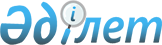 Түпқараған аудандық мәслихатының 2013 жылғы 11 желтоқсандағы № 17/111 "Әлеуметтік көмек көрсетудің, оның мөлшерлерін белгілеудің және мұқтаж азаматтардың жекелеген санаттарының тізбесін айқындаудың Қағидасын бекіту туралы" шешіміне өзгерістер енгізу туралы
					
			Күшін жойған
			
			
		
					Решение Тупкараганского районного маслихата Мангистауской области от 20 июля 2018 года № 22/193. Зарегистрировано Департаментом юстиции Мангистауской области 30 июля 2018 года № 3695. Күші жойылды-Маңғыстау облысы Түпқараған аудандық мәслихатының 2020 жылғы 10 желтоқсандағы № 50/369 шешімімен
      Ескерту. Күші жойылды - Маңғыстау облысы Түпқараған аудандық мәслихатының 10.12.2020 № 50/369 (алғашқы ресми жарияланған күнінен кейін күнтізбелік он күн өткен соң қолданысқа енгізіледі) шешімімен.
      Қазақстан Республикасының 2015 жылғы 2 тамыздағы "Қазақстан Республикасының кейбір заңнамалық актілеріне зейнетақымен қамсыздандыру мәселелері бойынша өзгерістер мен толықтырулар енгізу туралы" Заңының 1 бабының 10 тармағына және 2016 жылғы 6 сәуірдегі "Құқықтық актілер туралы" Заңының 10 бабының 3 тармағына сәйкес, Түпқараған аудандық мәслихаты ШЕШІМ ҚАБЫЛДАДЫ:
      1. Түпқараған аудандық мәслихатының 2013 жылғы 11 желтоқсандағы № 17/111 "Әлеуметтік көмек көрсетудің, оның мөлшерлерін белгілеудің және мұқтаж азаматтардың жекелеген санаттарының тізбесін айқындаудың Қағидасын бекіту туралы" шешіміне (нормативтік құқықтық актілерді мемлекеттік тіркеу Тізілімінде № 2330 болып тіркелген, 2014 жылғы 15 қаңтарда "Әділет" ақпараттық - құқықтық жүйесінде жарияланған) келесідей өзгерістер енгізілсін:
      көрсетілген шешімнің 2 тармағы келесідей мазмұндағы жаңа редакцияда жазылсын:
      "2. Осы шешім әділет органдарында мемлекеттік тіркелген күннен бастап күшіне енеді және ол алғашқы ресми жарияланған күнінен кейін күнтізбелік он күн өткен соң қолданысқа енгізіледі.";
      әлеуметтік көмек көрсетудің, оның мөлшерлерін белгілеудің және мұқтаж азаматтардың жекелеген санаттарының тізбесін айқындаудың Қағидасында:
      1 тармақ келесідей мазмұндағы жаңа редакцияда жазылсын:
      "1. Осы Әлеуметтік көмек көрсетудің, оның мөлшерлерін белгілеудің және мұқтаж азаматтардың жекелеген санаттарының тізбесін айқындаудың қағидасы (бұдан әрі - Қағида) Қазақстан Республикасының 2008 жылғы 4 желтоқсандағы Бюджет Кодексіне, Қазақстан Республикасының 1992 жылғы 18 желтоқсандағы "Семей ядролық сынақ полигонындағы ядролық сынақтардың салдарынан зардап шеккен азаматтарды әлеуметтік қорғау туралы", 1997 жылғы 16 маусымдағы "Қазақстан Республикасында мүгедектiгi бойынша және асыраушысынан айырылу жағдайы бойынша берiлетiн мемлекеттiк әлеуметтiк жәрдемақылар туралы", 1999 жылғы 5 сәуірдегі "Қазақстан Республикасындағы арнаулы мемлекеттік жәрдемақы туралы", 2001 жылғы 23 қаңтардағы "Қазақстан Республикасындағы жергілікті мемлекеттік басқару және өзін-өзі басқару туралы", 2008 жылғы 29 желтоқсандағы "Арнаулы әлеуметтік қызметтер туралы", 2020 жылғы 6 мамырдағы "Ардагерлер туралы" Заңдарына, Қазақстан Республикасы Үкіметінің 2013 жылғы 21 мамырдағы № 504 "Әлеуметтік көмек көрсетудің, оның мөлшерлерін белгілеудің және мұқтаж азаматтардың жекелеген санаттарының тізбесін айқындаудың үлгілік қағидаларын бекіту туралы" қаулысына және Қазақстан Республикасы Денсаулық сақтау және әлеуметтік даму министрінің 2015 жылғы 3 маусымдағы № 445 "Арнаулы мемлекеттік жәрдемақы тағайындау және төлеу қағидаларын бекіту туралы" бұйрығына (нормативтік құқықтық актілерді мемлекеттік тіркеу Тізілімінде № 11745 болып тіркелген) сәйкес әзірленді.
      Ескерту. 1 тармаққа өзгеріс енгізілді- Маңғыстау облысы Түпқараған аудандық мәслихатының 02.10.2020 № 48/356 (алғашқы ресми жарияланған күнінен кейін күнтізбелік он күн өткен соң қолданысқа енгізіледі) шешімімен.


      2. "Түпқараған аудандық мәслихатының аппараты" мемлекеттік мекемесі (бас маман Э.Кельбетова) осы шешімнің әділет органдарында мемлекеттік тіркелуін, оның Қазақстан Республикасы нормативтік құқықтық актілерінің Эталондық бақылау банкінде және бұқаралық ақпарат құралдарында ресми жариялануын қамтамасыз етсін.
      3. Осы шешім әділет органдарында мемлекеттік тіркелген күннен бастап күшіне енеді және ол алғашқы ресми жарияланған күнінен кейін күнтізбелік он күн өткен соң қолданысқа енгізіледі.
      "КЕЛІСІЛДІ"
      "Түпқараған аудандық жұмыспен
      қамту, әлеуметтік бағдарламалар
      және азаматтық хал актілерін тіркеу
      бөлімі" мемлекеттік мекемесінің
      басшысының міндетін атқарушы
      А.Изтлеуова
      20 шілде 2018 жыл
      "КЕЛІСІЛДІ"
      "Түпқараған аудандық экономика
      және қаржы бөлімі" мемлекеттік
      мекемесінің басшысының міндетін
      атқарушы
      А.Исатаева
      20 шілде 2018 жыл
					© 2012. Қазақстан Республикасы Әділет министрлігінің «Қазақстан Республикасының Заңнама және құқықтық ақпарат институты» ШЖҚ РМК
				
      Сессия төрағасы 

Л.Ашикбаева

      Аудандық мәслихат

      хатшысы 

А.Досанова
